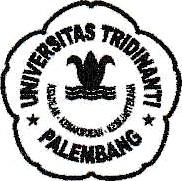 Mata Kuliah Program Studi KelasGroupUNIVERSITAS TRIDINANTI PALEMBANGFAKULTAS ....................JI. Kapten Marzuki No. 2446 Kamboja PalembangDAFTAR PESERTA UJIAN DAN NILAI AKHIRSemester .............. Tahun Akademik ........./.......: ............./......................	Hari Ujian	: ............................” 	: ....................................	Tanggal  Ujian	: ............................: ....................................	Jam Ujian	   : ............................: ................................	Ruang Ujian       : ...........................NO	Nomor Ujan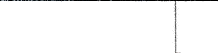 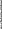 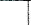 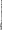 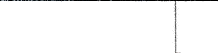 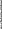 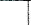 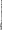 1	2	3	4	5	6	7	8	9	NIM NAMA MAHASISWATANDA TANGANNILAI HURUFNILAI ANGKA10	11	12	13	14	Ketua Penguji, Bidang llmu ...................................................Dosen Penguji,.........................................Nama123PengawasTanda Tangan